REQUERIMENTO  NºAssunto: Solicita à Companhia Paulista de Força e Luz (CPFL), providências para troca de lâmpada do poste de iluminação, na Avenida Brasília, em frente ao nº 163, no Bairro Jardim Ipê, conforme especifica.Senhor Presidente,CONSIDERANDO que os moradores da referida via, procuraram este vereador, reclamando sobre a lâmpada queimada do poste de iluminação.REQUEIRO, nos termos regimentais e após ouvido o Douto e Soberano plenário, que seja oficiado a Companhia Paulista de Força e Luz (CPFL), para que realize a troca da referida lâmpada de iluminação, na Avenida Brasília, em frente ao nº 163, no Bairro Jardim Ipê.SALA DAS SESSÕES, 21 de Fevereiro de 2019BENEDITO DONIZETTI ROMANINVereador - Solidariedade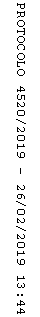 